Jednoduchý elektrický obvod 2.časťJednoduchý elektrický obvod je zostavený z troch prvkov :zdroja elektrického napätiaspotrebičavodičov. 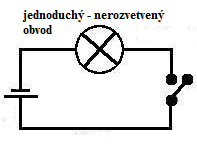 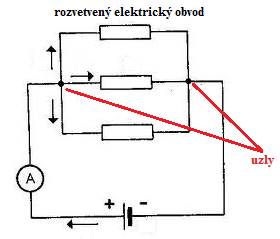             Rozvetvený elektrický obvod obsahuje uzly.Jednoduchý elektrický obvod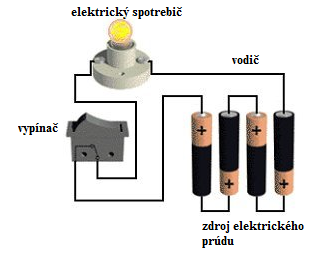  Video na:Jednoduchý elektrický obvodhttps://www.youtube.com/watch?v=IkGfxHryzQsSériové a paralelné zapojenie elektrického obvoduhttps://www.youtube.com/watch?v=ipz4WR4kvgUSchematické značky sú prvky elektrického obvodu, ktoré sú pospájané vodičmi. Patria sem: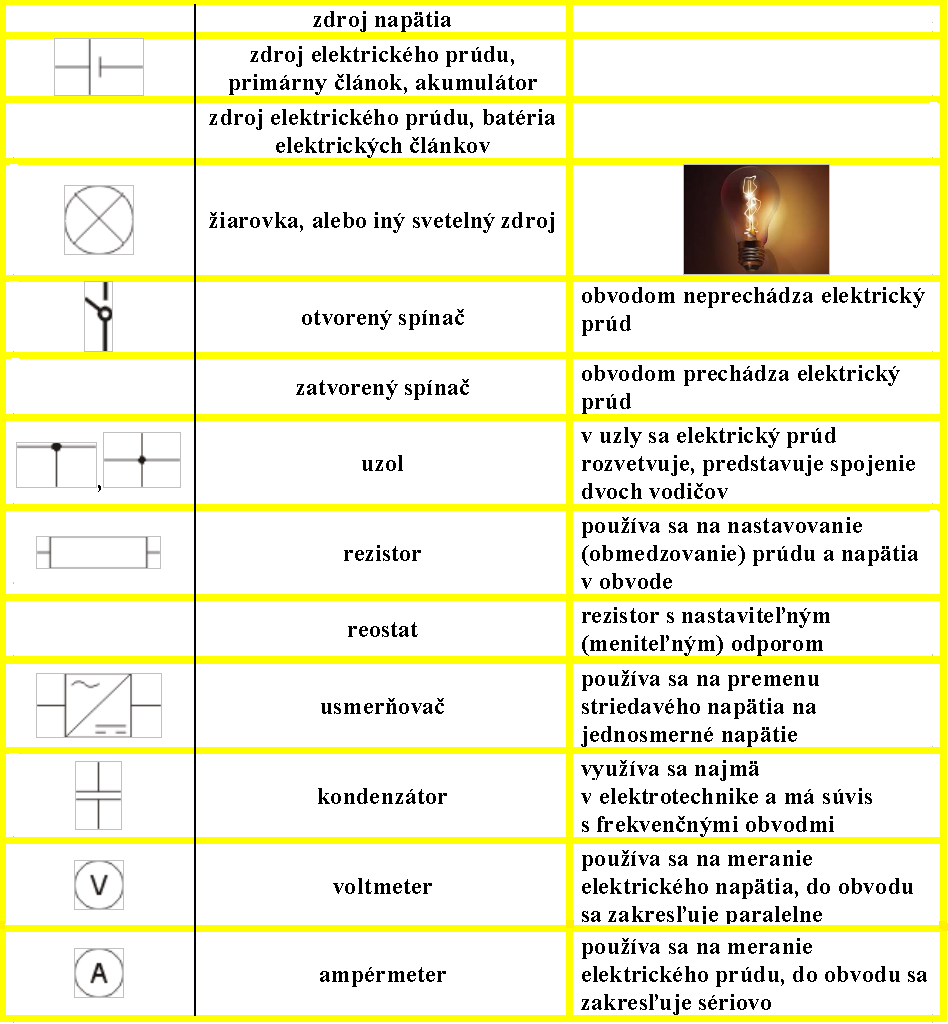 Úlohy na zopakovanieČo je elektrický obvod?Vymenujte a zakreslite aspoň 5      schematických značiek?Aký je rozdiel medzi rozvetveným         a nerozvetveným elektrickým obvodom?Aké sú tri základné prvky každého     elektrického obvodu? Čím sú tieto prvky        spojené?